УПРАВЛЕНИЕ ПО ОБРАЗОВАНИЮ АДМИНИСТРАЦИИ Г.о. БАЛАШИХА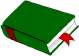 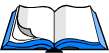 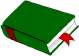 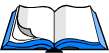 Муниципальное автономное общеобразовательное учреждение 
Городского округа Балашиха «Средняя общеобразовательная школа  № 7с углубленным изучением отдельных предметов» 143980, Московская обл., Г. о. Балашиха, мкр. Железнодорожный,  ул. Октябрьская,  д. 7, тел. 527-73-22, 527-43-24  E-mail: moy-school7@yandex.ruПрограмма Установочного занятияРегиональная инновационная (Муниципальная  стажировочная) площадка«Управление процессом самореализации педагога и обучающихся с учетомобновленных ФГОС»Занятие №1. Реализация программы воспитательной работы на основе федеральных требований. (Очное)Дата проведения: 27.10.2022 годаМесто проведения: МАОУ СОШ №7 с УИОПАдрес проведения: Г.о. Балашиха, мкр. Железнодорожный, ул. Октябрьская д.7К участию приглашаются: педагоги образовательных организаций, педагоги дошкольных отделений.ВремяНаименование мероприятияОтветственныйМесто проведения15.00-15.30Регистрация участников.Базунова М.С.Холл 1 этажа15.30-16.00Приветственное слово.Презентация.Задачи и перспективы работы программы воспитательной работы на основе федеральных требований.Зайцева Л.Г.Валетова С.Б.Жабкина О.Н.Кабинет №10215.30-16.00Тренинг «Давайте познакомимся»Золотарева Ю.Д.Кабинет №10216.00-16.15Кофе-паузаБиблиотека16.15-17.15Работа в группах.КейсыРабота в группах.КейсыРабота в группах.Кейсы16.15-17.15Группа №1Тема: Создание идеальной модели воспитания дошкольного и начального образования с учетом новых ФГОС.Практическое занятие: Мотивация дошкольников и младших школьников с помощью увлекательных игровых моментов. Разновидности игровых технологий в воспитательной и образовательной работе педагога ДО и ОУ. Практическое занятие.Иванова Т.Г.Печникова Е.Н.Дятлова Ю.М.Кабинет №10216.15-17.15Группа №2 Тема: Реализация приоритетных направлений воспитания в школе с учетом обновленных ФГОС.Практикум по созданию мини-программ и методических рекомендаций. Plikers тест.Кизян Е.Е.Коломейцева В.Г.Сапович Е.Я.Жабкина О.Н.Кабинет №11217.15-17.30Подведение итогов работы. Рефлексия.Валетова С.Б.Жабкина О.Н.Золотарева Ю.Д.Кабинет №102